Supplementary MaterialAppendix 1: FORWARD data collection and validationFORWARD (formally known as the National Data Bank for Rheumatic Diseases [NDB]) obtains participants primarily by referral from US and Canadian rheumatologists. After preliminary contact and informed consent, staff contact the patient, obtain demographic and follow-up information and a detailed medical history. At 6-month intervals (every January and July), FORWARD participants are surveyed by either a paper, web, or telephone questionnaire.To validate medical events including serious infections, FORWARD collects medical records for important medical events in addition to confirmatory patient/family interviews. Most events that result in hospitalization, and medical events deemed important, are validated by obtaining medical confirmation (physician contact or medical record review) after obtaining consent from the participants. In general, FORWARD validates all malignancies, serious infections, non-elective hospitalizations, and medical conditions of interest (e.g., demyelinating disorders). A release for medical records is included in the questionnaire. If a patient reports being hospitalized for one of the above conditions and has signed the release, medical records are obtained from the healthcare provider. The medical records are reviewed and the IDC-9/10 codes and the DRG codes are added to the database.  The data in FORWARD uses both ICD-9 and ICD-10. For validated events after the last quarter of 2015 (when ICD-10 were universally used in USA), at a collection level, we converted ICD-10 codes to ICD-9 for comparability.Outpatient procedures and serious infections are validated in the following way: patients are contacted if they report a biopsy or endoscopy to confirm location of procedure, severity, and diagnosis. If surgery was required hospital records are obtained. Patient will also be called if they have a positive response to 1) septicemia, 2) bone or joint infection, or 3) other lung infections including pneumonia, pneumocystis, histoplasmosis, cytomegalic infection, fungal, or other infections. During the interview, if the patient indicates hospitalization, the data are recorded, and medical records are obtained. Death records are collected for all participants through linkage with the National Death Index. Data collection involves Internet surveys, paper questionnaire scanning, patient interviewing, data extraction from medical records, coding and programming. All of the validated data (i.e., hospitalizations, outpatient procedures, cancers, strokes, lupus, psoriasis, etc.) contain the following: which questionnaire it was reported on (to link to the patient’s 6-month questionnaire), event date, ICD-9/10 codes, validation source (hospital records, medical records, biopsy repot, physician report, patient report, US National Death Index, family member, or death certificate), hierarchy of the validation (confirmed by medical sources, confirmed by further data obtained from the patient, error/non-event, out of timeframe event), and, for cancers, primary or secondary cancer, cancer status (remission/cured, new, existing, recurrence), and cancer cell type (if applicable).Table S1 –ICD-9 codes for hospitalized infections and etiologyTable S2 – Variables selected in each model (including and excluding GC use) by the LASSO selection model and log (lambda), the optimal value associated with the best model* Best model corresponds to the minimum value of the cross-validation error curve  LASSO= Least Absolute Shrinkage and Selection Operator, RA = Rheumatoid Arthritis, HAQ = Health Assessment Questionnaire, RDCI = Rheumatic Disease Comorbidity Index, GC=glucocorticoids.Table S3 -  Number of opportunistic serious infections in RA and NIRMD patientsRA= Rheumatoid arthritis, NIRMD= Non-Inflammatory Rheumatic and Musculoskeletal DiseasesTable S4 -  Number of infections and Incidence Rates for serious infections in RA patients by disease activity and treatment categories. RA= Rheumatoid arthritis, NIRMD= Non-Inflammatory Rheumatic and Musculoskeletal Diseases, csDMARDs= Conventional synthetic disease-modifying antirheumatic drugs, bDMARDs= Biological disease-modifying antirheumatic drugs, GC= glucocorticoid use  Figure S1 - Coefficients estimates of the LASSO fit as a function of the regularization term for the outcome all Serious Infections. It can be interpreted as evidence of the variables that enter the model early are the most predictive indication the variables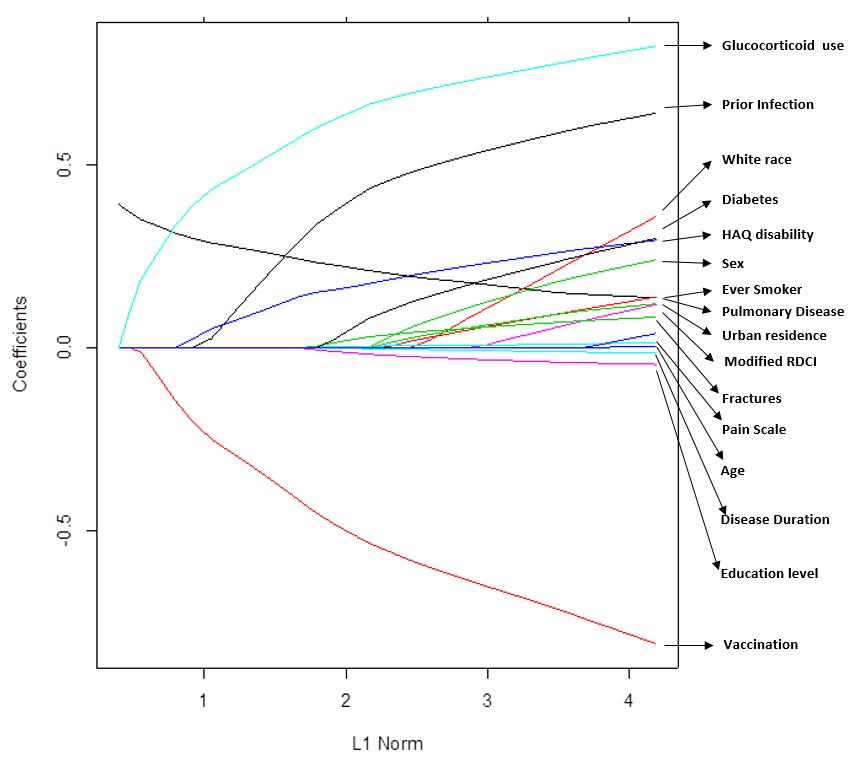 *LASSO- Least Absolute Shrinkage and Selection OperatorRA= Rheumatoid arthritis, NIRMD= Non-Inflammatory Rheumatic and Musculoskeletal Diseases, RDCI= Rheumatic Disease Comorbidity Index, HAQ= Health Assessment Questionnaire	Figure S2 - Cross validation partial likelihood as a function of Log (lambda), the logarithm of the LASSO shrinkage parameter for the outcome All Serious infections for the model including  Glucocorticoids. 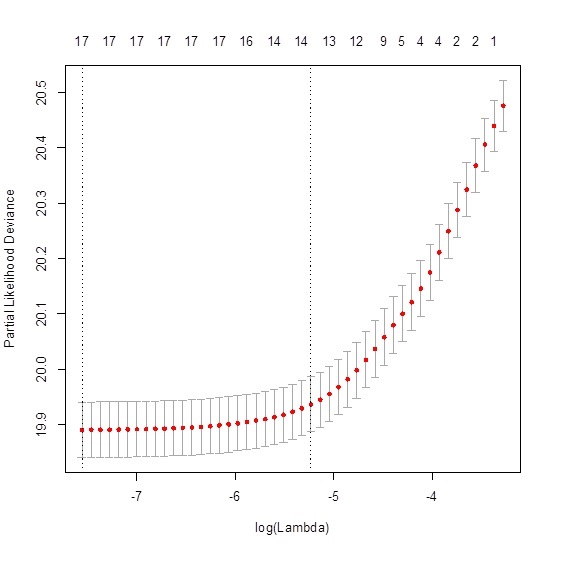 *LASSO- Least Absolute Shrinkage and Selection Operator Outcome: Hospitalized infectionsEtiologyICD-9-CM codeTuberculosisBacterial010/011.39, 011.5/018.99Atypical mycobacterial infectionsBacterial031*CryptococcosisFungal117.5HistoplasmosisFungal115.0/115.99AspergillosisFungal117.3CoccidioidomycosisFungal114.0/114.99BlastomycosisFungal116CandidiasisFungal112.5CytomegalovirusViral078.7 484.1Viral HepatitisViral070/070.9Hepatitis BViral070.2/070.33Hepatitis CViral070.41, 070.44, 070.51, 070.54, 070.7/070.71ToxoplasmosisFungal130/130.9Pneumocystis cariniiFungal136.3Human papillomavirusViral079.4Herpes simplexViral054/054.9Herpes zosterViral053/053.9Human immunodeficiency virus (HIV)Viral42ListeriosisBacterial010/011.39, 011.5/018.99, 027.0, 117.3, 115.0/115.99, 117.5, 136.3, 112.5,078.7, 484.1, 114.0/114.99, 054.3, 117.7, 116/116.0, 031*PneumoniaBacterial481*/483*Fungal484.6 484.7Viral480* 484.1 487Unable483.8 584.8 485 486 513 323.8* 323.9Sepsis/bacteremiaBacterial038*, 995.91, 790.7CellulitisBacterial681/682.9Meningitis/encephalitisBacterial320/320.9, 036/036.2, 323/323.9, 049.2, 091.81, 062/063.9, , 094.81, 094.2, 094.81Viral54.3 066.4/066.49Unable323.8*EndocarditisBacterial421/421.9, 422.92, 391.2, 036.42, 093.2/093.29, 098.84PyelonephritisBacterial590/590.99Septic arthritisBacterial711.0/711.09, 711.9/711.99, 003.23, 098.5/098.59OsteomyelitisBacterial730/730.29, 003.24, 376.03Prosthetic joint infectionunknown996.66SkinUnknown684/686.9Peritonitis and retroperitoneal abscess or infectionsUnknown567*Abscess of anal and rectal regionsUnknown566Acute bronchitis and bronchiolitisUnknown, Respiratory466*Liver abscessUnknown572.0 571.1Acute pelvic inflammatory diseaseUnknown614.0 614.3 614.5Orchitis and epididymitisUnknown604*FasciitisUnknown729.4Necrotizing fasciitisUnknown728.86OtherUnknown009*InfectionGC useVariables selected by LASSO:Log(lambda)*All infectionsYesAge, sex, race, HAQ, pain scale, modified RDCI, education level, RA duration, residency (urban vs rural), glucocorticoid use, prior serious infections, smoking status, diabetic and vaccines-7.55NoSame model without GC-7.69OpportunisticYesAge, sex, HAQ, pain scale, education level, RA duration, glucocorticoid use, prior serious infections, smoking status, diabetic, pulmonary and fracture comorbidities and vaccines-8.68NoAge, sex, education level, RA duration, prior serious infections, smoking status, diabetic, pulmonary and fracture comorbidities and vaccines-8.46Herpes zosterYesAge, HAQ, glucocorticoid use, prior serious infections, smoking status, diabetic and vaccines-7.95NoRace, smoking status, prior serious infections, modified RCDI, HAQ, diabetic, vaccines-8.27By etiology:BacterialYesAge, sex, race, HAQ, pain scale, RDCI, education level, RA duration, residency (urban vs rural), glucocorticoid use, prior serious infections, smoking status, diabetic, pulmonary and fracture comorbidities and vaccines-8.39NoSame model without GC use-8.45ViralYesSex, HAQ, modified RDCI, RA duration, residency (urban vs rural), glucocorticoid use, prior serious infections, pulmonary comorbidities and vaccines-7.88NoSex, HAQ, modified RDCI, RA duration, residency (urban vs rural), prior serious infections, pulmonary comorbidities and vaccines-8.07FungalYesAge, sex, race, RA duration, modified RCDI, glucocorticoid use, smoking status, pulmonary and fracture comorbidities and vaccines-8.59NoAge, sex, race, RA duration, glucocorticoid use, smoking status, pulmonary and fracture comorbidities and vaccines-8.47Unknown etiologyYesAge, sex, race, HAQ, pain scale, modified RDCI, education level, RA duration, residency (urban vs rural), glucocorticoid use, prior serious infections, smoking status, diabetic and vaccines-7.93NoSame model without GC use-8.02By site:RespiratoryYesAge, sex, race, HAQ, modified RDCI, education level, RA duration, residency (urban vs rural), glucocorticoid use, prior serious infections, smoking status, diabetic, pulmonary and fracture comorbidities and vaccines-8.12NoSame model without GCCentral Nervous SystemYesSex, Residency (urban vs rural), glucocorticoid use, prior serious infections, smoking status, and fracture comorbidities -8.60NoSex, Residency (urban vs rural), prior serious infections, ever smokers-8.32AbdominalYesAge, sex, modified RDCI, pain scale, glucocorticoid use, prior serious infections, smoking status, diabetic and vaccines-8.02NoAge, sex, RA duration, modified RDCI, pain scale, prior serious infections, smoking status, diabetic and vaccines-8.45UrinaryYesAge, sex, race, modified RDCI, education level, RA duration, residency (urban vs rural), glucocorticoid use, prior serious infections, smoking status, diabetic, history of fracture and vaccines-8.19NoSex, race, modified RDCI, education level, RA duration, residency (urban vs rural), prior serious infections, diabetic and vaccines-8.01Bloodstream including sepsisYesAge, sex, race, HAQ, modified RDCI, education level, RA duration, residency (urban vs rural), glucocorticoid use, prior serious infections, smoking status, diabetic, history of fractures, vaccines-9.03NoAge, sex, race, HAQ, modified RDCI, education level, RA duration, residency (urban vs rural), prior serious infections, smoking status, diabetic, pulmonary and fracture comorbidities and vaccines-8.84Skin, bone and joint infectionsYesAge, sex, race, HAQ, modified RDCI, education level, RA duration, residency (urban vs rural), glucocorticoid use, prior serious infections, smoking status, diabetic, pulmonary and fracture comorbidities and vaccines-8.66NoSame model without GC use-8.76Unknown siteYesSex, race, HAQ, modified RDCI, education level, RA duration, residency (urban vs rural), glucocorticoid use, prior serious infections, smoking status, diabetic, pulmonary and fracture comorbidities and vaccines-8.38NoSex, race, HAQ, modified RDCI, RA duration, residency (urban vs rural), glucocorticoid use, prior serious infections, smoking status, diabetic, pulmonary and fracture comorbidities and vaccines-8.63Non-Herpes Zoster Opportunist infectionsRANIRMDTuberculosis92Candidiasis11Coccidioidomycosis70Histoplasmosis251Blastomycosis10Aspergillosis111Cryptococcosis50Pneumocystis carinii80Listeriosis40Atypical mycobacterial infections132Cytomegalovirus10Herpes simplex00Total:857N Incidence Rates (95 CI%)NIRMD patients27613.4 (11.9 – 15.0)RA patients160019.6 (18.7 – 20.6)Disease ActivityRemission/Low604 13.4 (12.4 – 14.6)Moderate92126.7 (25.1 – 28.5)High6841.3 (32.5 – 52.4)Treatment groupscsDMARDs without GC51913.1 (12.0 – 14.2)csDMARDs + GC541 35.5 (32.5 – 38.5)bDMARDs / Tofacitinib without GC88 11.5 (9.3 – 14.2)Biologic / Tofacitinib + GC88 38.1 (30.9 – 47.0)